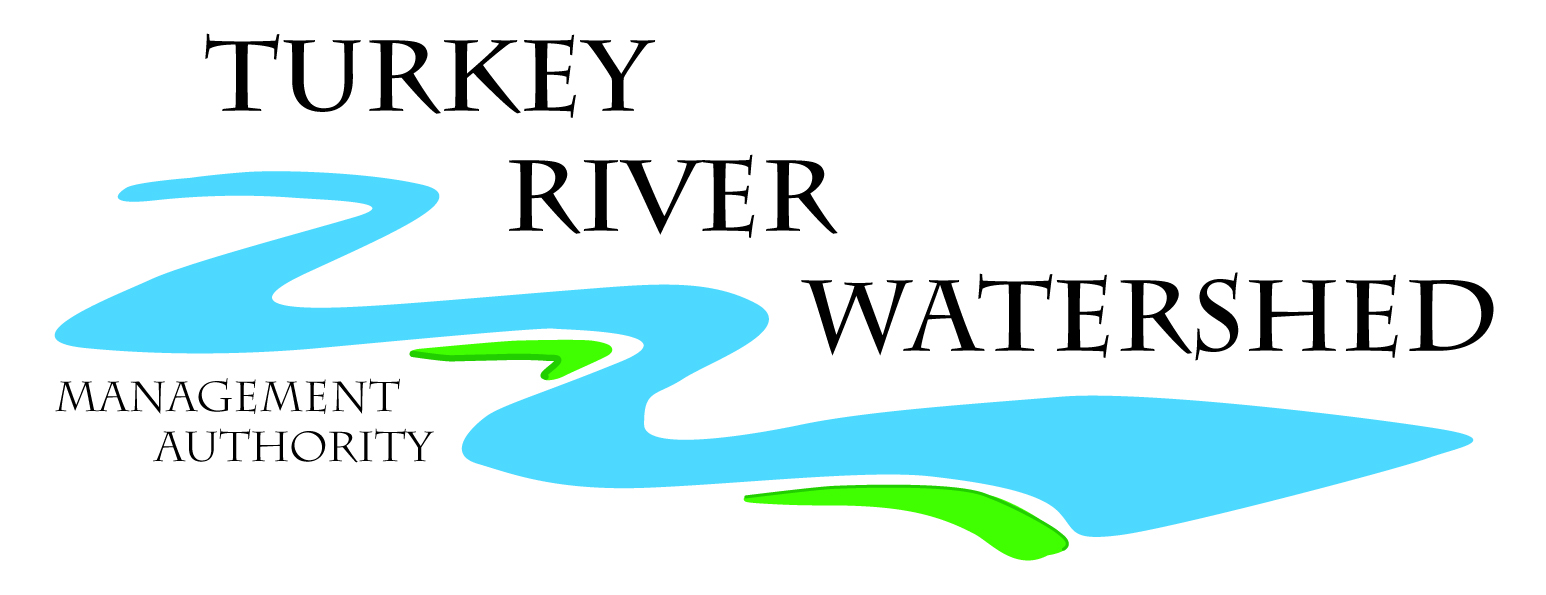 AgendaTurkey River Watershed Management Authority Meeting1:00pm Thursday March 24th, 2016Postville YMCA, 313 W Post St, Postville, IA 52162Approval of Agenda - MOTIONApproval of Minutes from November 19th, 2015 Meeting - MOTIONOld BusinessDistribute and Discuss Final Watershed Resiliency PlanGrant UpdatesHealthy Watersheds Consortium Grant ProgramPre-disaster Mitigation Grant/Flood Mitigation Grant ProgramWater Quality Improvement - IDALSRCPP 2016Otter Creek UpdateNew BusinessIowa Flood Center – Presentation from Antonio Arenas ArmadoSource Water Protection - ClermontSchedule Next Meeting Adjourn - MOTIONTURKEY RIVER WATERSHED MANAGEMENT AUTHORITY BOARD OF DIRECTORS1:00 pm Thursday, November 19th, 2015REGULAR BUSINESS MEETINGThe regular meeting of the Turkey River Watershed Management Authority Board of Directors was called to order at 1:00 pm on November 19th, 2015 at Postville YMCA, in Postville, Iowa.MEMBERS PRESENT:Dan Carolan, Chickasaw County		Gerry Ommen, Clayton County SWCD	Dan Carolan, City of LawlerBill Bennett, Fayette County SWCD	Rod Marlatt, Fayette County		Chris Hackman, City of Postville	Jennifer Cowsert, City of Elkader		Ron McCartney, Clayton County		Ron Hyberger, City of Cresco	Bart Wilson, Howard SWCD		Mark Kuhn, Winneshiek County		Jim Reicks, Chickasaw SWCD	Jan McGovern, Howard County		Corey Meyer, City of Calmar		Paul Hoeger, City of MaynardEric Boehm, City of Wadena		Jon Biederman, City of Fayette		Jon Biederman, City of West Union*Phone*APPROVAL OF AGENDA **MOVED BY BENNETT, SECONDED BY CAROLAN, CARRIED UNANIMOUSLY.TO APPROVE AGENDA AS PRESENTED*APPROVAL OF MINUTES FROM SEPTEMBER 17TH, 2015**MOVED BY WILSON, SECONDED BY BIEDERMAN, CARRIED UNANIMOUSLY:TO APPROVE THE MINUTES FROM SEPTEMBER 17TH, 2015 AS PRESENTED.*OLD BUSINESSGrant Updates – Ross Evelsizer updated the Board on a number of grants that are in progress, past applications, or coming availableTile Outlet Monitoring – Tile outlet monitoring ended in September as most of the tiles dried up. Results from this year’s monitoring efforts were analyzed and used in the TRW Water Resource Plan.Champion Producers Conservation Innovation Grant - RC&D is working with TRW producers to promote champion conservation producers through professional photos and media materials. Part of this outreach includes a webpage at turkeyriver.org/producers.RCPP – The final application for the RCPP for the TRW was withdrawn. NFWF and Leopold Center - RC&D partnered with the Iowa Soybean Association to apply for grants from the National Fish and Wildlife Foundation and the Leopold Center for Sustainable Agriculture. The NFWF grant was successfully awarded and this project will begin in 2016. The Leopold Center Grant is still pending. Field Day with Iowa Corn Growers Association – The field day is scheduled for December 2nd at the Fayette County Fairgrounds.*NEW BUSINESSApprove Water Resources Plan Components **MOVED BY BENNETT, SECONDED BY MCGOVERN, CARRIED UNANIMOUSLY: TO APPROVE WATER RESOURCE PLAN COMPONENTS WITH ADDITIONS AND EDITS APPROVED BY THE EXECUTIVE COMMITTEE.*ADJOURNMENT AT 2:40 PM**MOVED BY OMMEN, SECONDED BY BOEHM, CARRIED UNANIMOUSLY:	TO ADJUORN REGULAR MEETING AT 2:40 PM********The next meeting is scheduled for Thursday March 24th, 2016, at 1:00 PM at the Postville YMCA*************